Уважаемые жителиг. Сызрань, г. Октябрьск, Сызранского и Шигонского районов!В соответствии с пунктом 1 Указа Президента Российской Федерации от 25.03.2020 года № 206 «Об объявлении в Российской Федерации нерабочих дней» Государственное казенное учреждение Самарской области «Главное управление социальной защиты населения Западного округа» не будет осуществлять работу по приему граждан на предоставление мер социальной поддержки в период с 30 марта 2020 года по З апреля 2020 года.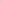 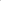 Консультирование граждан по вопросам предоставления мер социальной поддержки будет проводиться в период с 30 марта 2020 года по З апреля 2020 года с 8-00 до 17-00 по телефонам «горячей линии»: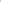 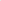 Управления по г.о. Сызрань ГКУ СО «ГУСЗН Западного округа»: 8(8464) 9838-44, 99-94-74.Управления по м.р. Шигонский ГКУ СО «ГУСЗН Западного округа»: 8(84648) 2-14-49.Управления по м.р. Сызранский ГК У СО «ГУСЗН Западного округа»: 8(8464) 99-98-14.Управления по г.о, Октябрьск ГК У СО «ГУСЗН Западного округа»: 8(84646) 216-33.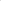 В целях принятия мер по недопущению распространения новой коронавирусной инфекции выплата ранее назначенных пособий будет продлеваться без обращения граждан и без дополнительного подтверждения нуждаемости в таких выплатах. Это относится к выплатам, назначенным в соответствии с региональным законодательством: - ежемесячное пособие на ребенка,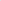 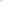 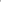 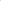 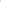 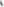 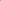 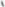 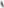 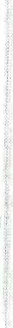 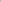 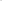 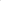 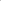 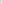 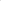 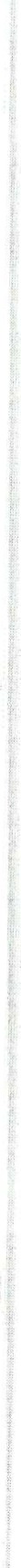 пособие на питание ребенка,социальная помощь в виде денежной выплаты (социальное пособие),компенсация части родительской платы,пособие на ребенка в студенческой семье в 2020 году,ежемесячная денежная выплата на 3-го и каждого последующего ребенка, - ежемесячная выплата на проезд школьникам из многодетной семьи.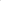 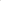 Кроме того, ГК У СО «ГУСЗН Западного округа» сообщает, что проводится прием заявлений на предоставление государственных услуг в электронном виде. Воспользоваться возможностью подачи заявления в электронном виде могут граждане, зарегистрированные на Портале государственных услуг Российской Федерации (Y-Y.Y:2Q.5.us.l-ugi.Q) с подтвержденной учетной записью. Для подачи электронного заявления необходимо зайти на главную страницу Социального портала (http://suprema63 хи) и перейти в раздел «Подача заявлений»). Консультацию по оказанию содействия в подаче заявлений в электронном виде можно получить по телефонам «горячей линии».